复旦大学大学生创新创业训练计划创业类项目申请表（2024版）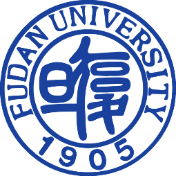 填写说明请如实填写本申请表各项内容，表述准确严谨，简明扼要。申请人为团队（不少于三人，原则上不多于五人）；申请表首页只填负责人。“项目编号”一栏留空。本申请表为A4尺寸，递交时请正反面打印，左侧装订。可自行复印或加页，但格式、内容、大小均须与原件一致。请勿擅自更改本申请表内容。项目负责人所在院系认真审核,签署意见后，将申请表（纸质一式两份，需盖章）交至光华楼西辅楼703复旦大学教务处实验与实践办公室“大创-创业类项目”接收信箱。一、项目基本情况二、立项依据（如填不下可自行加页）三、经费预算四、项目组成员签名五、指导教师意见六、项目负责人所属院（系）意见七、相关附件材料八、学校大学生创业训练计划专家组意见（请打√）项目编号（创新创业学院编）（创新创业学院编）（创新创业学院编）项目名称项目类型□创业训练项目    □创业实践项目□创业训练项目    □创业实践项目□创业训练项目    □创业实践项目项目负责人联系电话所属院系学段□本科生          □研究生□本科生          □研究生□本科生          □研究生学号专业指导教师电子邮箱校外导师（如有请填报）（如有请填报）（如有请填报）电子邮箱申请日期     年   月   日     年   月   日     年   月   日项目期限□一年期          □两年期□一年期          □两年期□一年期          □两年期（创业训练项目实施周期原则上为1年，创业实践项目实施周期不超过2年）（创业训练项目实施周期原则上为1年，创业实践项目实施周期不超过2年）（创业训练项目实施周期原则上为1年，创业实践项目实施周期不超过2年）项目名称所属学科学科一级类：                学科二级类：学科一级类：                学科二级类：学科一级类：                学科二级类：学科一级类：                学科二级类：学科一级类：                学科二级类：学科一级类：                学科二级类：学科一级类：                学科二级类：项目来源（请打√）□学生自主选题              □导师推荐课题     □其它（请说明）________________________________________□学生自主选题              □导师推荐课题     □其它（请说明）________________________________________□学生自主选题              □导师推荐课题     □其它（请说明）________________________________________□学生自主选题              □导师推荐课题     □其它（请说明）________________________________________□学生自主选题              □导师推荐课题     □其它（请说明）________________________________________□学生自主选题              □导师推荐课题     □其它（请说明）________________________________________□学生自主选题              □导师推荐课题     □其它（请说明）________________________________________申请级别校级校级校级校级校级校级校级负责人项目期限（请打√）□一年期    □两年期（创业训练项目实施周期原则上为1年，创业实践项目实施周期不超过2年）□一年期    □两年期（创业训练项目实施周期原则上为1年，创业实践项目实施周期不超过2年）□一年期    □两年期（创业训练项目实施周期原则上为1年，创业实践项目实施周期不超过2年）性别出生年月民族民族学号拟毕业年份联系电话联系电话指导教师院系（科研机构）联系电话联系电话校外导师单位联系电话联系电话项目简介（200字内）负责人曾参与项目或创业情况（含竞赛获奖）指导教师承担项目课题情况指导教师对本项目支持情况项目组主要成员姓名学号学号专业院系项目分工项目分工项目组主要成员项目组主要成员项目组主要成员项目组主要成员项目组主要成员1.宗旨和目的2.项目内容及意义3.项目方案（1000字以内）4.国内外领域现状和发展动态5.本项目特色与创新点6.目前项目阶段（请打√）□创意    □研发    □产品开放    □试运营    □市场拓展7.项目计划进度序号开支科目预算金额（元）主要用途123456项目预算总金额项目预算总金额                                                    年   月   日导师签字：                                                    年   月   日负责人签字：（院系公章）                                                    年   月   日（视具体情况提供，非必填）是否立项    □立项创业训练    □立项创业实践    □校内培育    □不予立项是否推荐到上海市大学生创新创业计划    □是    □否是否推荐到国家大学生创新创业计划    □是    □否负责人签字：（公章）                                                    年   月   日